Dear Parent,Below is your Registration Key that you will use to setup an account for the ParentAccess website that will allow you to access your child’s grades, homework, etc.RegistrationKey	«RegistrationKey»First Name	«Firstname»			Last  Name	«LastName»Instructions:Go to: https://pa.omeresa.net/Home/District/Select your District.Select the   button.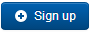 Select the button. 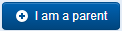 Fill out all of the information on the Sign Up page.  Please keep in mind that under the 3rd section, Link Students to Account, the first and last names must match exactly what is listed above.Optional: If you have multiple children, you can use the  button to add additional students to your login. You must have the registration key for your other children for this to work.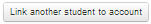 Select the  button.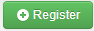 If all information is filled out correctly, you will be able to sign in with the new username and password you created.  If the information is not filled out correctly, you will be prompted to fix it before your account will be created.  